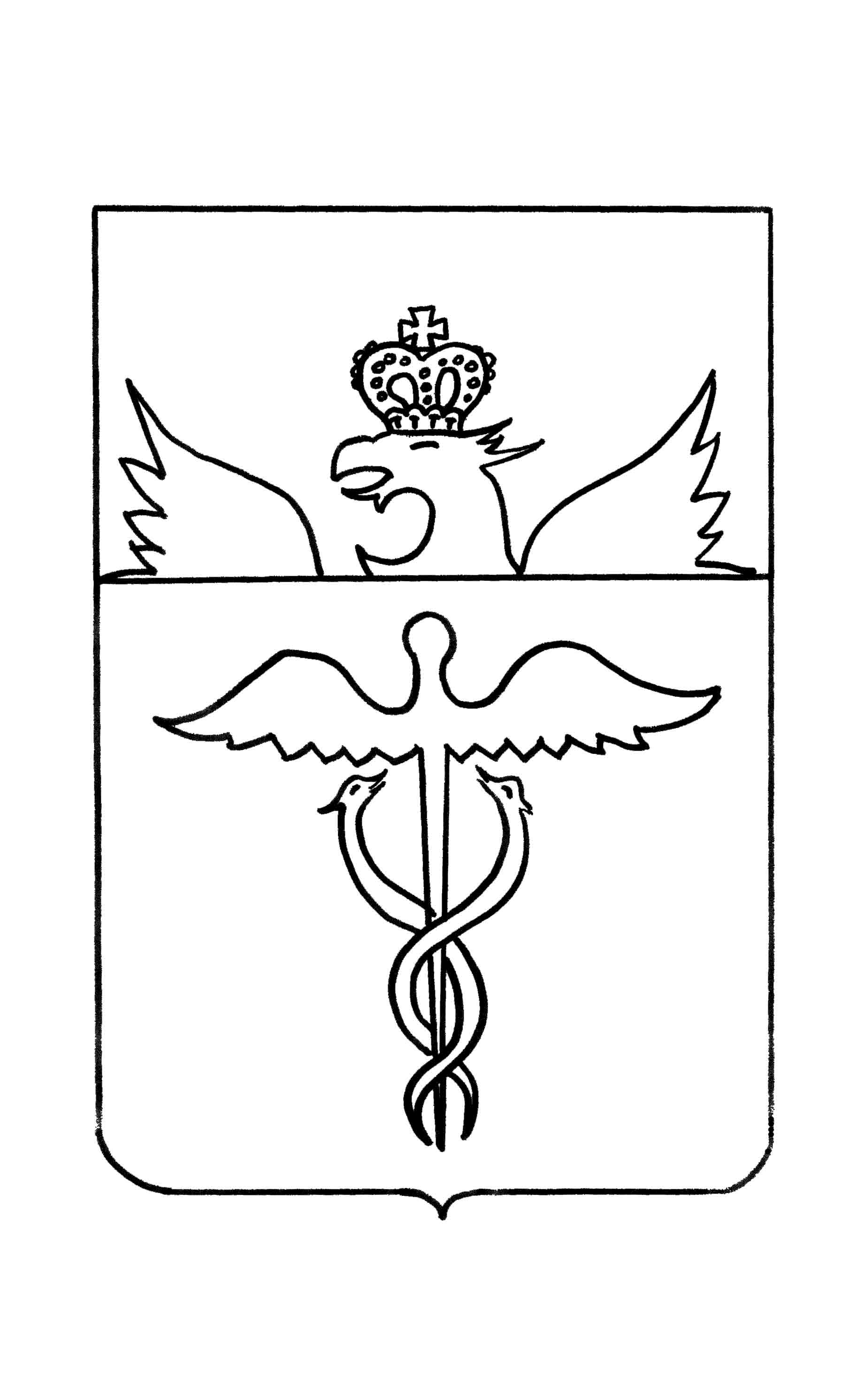 Совет народных депутатов Карайчевского сельского поселения Бутурлиновского муниципального районаВоронежской областиРЕШЕНИЕот 31.05.2023 г.  № 100     с. КарайчевкаОб утверждении дополнительных                    оснований признания безнадежными к взысканию задолженности в части сумм по земельному налогу и налогу на имущество физических лицВ соответствии с пунктом 3 статьи 59 Налогового кодекса Российской Федерации и Уставом Карайчевского сельского поселения, Совет народных депутатов Карайчевского сельского поселения Бутурлиновского муниципального района Воронежской области, рассмотрев Экспертное заключение правового управления правительства Воронежской области от 22.02.2023 г. № 19-62/20-453-П, Совет народных депутатов Карайчевского сельского                 поселенияР Е Ш И Л :1. Установить, что кроме случаев, установленных п.1 ст.59 Налогового кодекса РФ, признаются безнадежными к взысканию и списываются задолженность в части сумм по земельному налогу и налогу на имущество физических лиц в Карайчевском сельском поселении (код ОКТМО 20608436) по следующим дополнительным основаниям:1.1. Задолженность физических лиц по земельному налогу и налогу на имущество физических лиц, если в течение 3 лет с момента открытия наследства отсутствуют сведения о лицах, принимающих наследство, на основании следующих документов:- копии свидетельства о смерти физического лица, представляемые органами записи актов гражданского состояния в установленном законодательством порядке или данных налогового органа или копии решения суда об объявлении физического лица умершим;- сведений органов (учреждений), уполномоченных совершать нотариальные действия, или нотариусов, занимающихся частной практикой, о том, что в течение трех лет со дня открытия наследства оно не принято наследником;- справки налогового органа о задолженности в части сумм местных налогов.1.2. Задолженность физических лиц по земельному налогу и налогу на имущество, если общая сумма задолженности за 3-х летний период не превысила 500 рублей на основании справки налогового органа о задолженности в части сумм местных налогов.1.3. Задолженность физических лиц по земельному налогу и налогу на имущество физических лиц при отсутствии данных их места регистрации и наличии отказа суда в принятии заявления по ст.48 НК РФ на основании следующих документов:- отказа суда в принятии заявления по ст. 48 НК РФ;- справки территориального органа Федеральной миграционной службы (об отсутствии данных места регистрации должника);- справки налогового органа о задолженности в части сумм местных налогов.1.4. Суммы налогов физических лиц по земельному налогу и налогу на имущество физических лиц за пределами 3-х летнего срока давности, не обеспеченные мерами взыскания, на основании следующих документов:- судебного акта об отказе в восстановлении срока;- справки налогового органа о задолженности в части сумм местных налогов.1.5. Суммы пени по налогам физических лиц по земельному налогу и налогу на имущество физических лиц при отсутствии задолженности по данному налогу за пределами 3-х летнего срока на основании следующих документов:- судебного акта об отказе в восстановлении срока;- справки налогового органа о задолженности в части сумм местных налогов.1.6. Задолженность, образовавшаяся на дату смерти физического лица в случае утраты имущества (прекращения права собственности) физическим лицом до даты смерти или объявления его умершим в порядке, установленном гражданским процессуальным законодательством РФ, на основании следующих документов:- свидетельства о смерти должника;- справки налогового органа о задолженности в части сумм местных налогов.1.7. Отсутствие имущества, на которое может быть обращено взыскание, по состоянию на дату задолженности, превышающую 3-х летний период, на основании следующих документов:- справки регистрирующего органа об отсутствии зарегистрированного за должником имущества;- справки налогового органа о задолженности в части сумм местных налогов.1.8. Наличие акта о невозможности взыскания по задолженности со сроком образования более 3-х лет на основании справки налогового органа о задолженности в части сумм местных налогов.1.9. Наличие у физического лица отрицательного сальдо единого налогового счета налогоплательщика, плательщика сбора или налогового агента срок взыскания которых в судебном порядке истек, на основании следующих документов:- решения о признании безнадежными к взысканию задолженности в части сумм по земельному налогу и налогу на имущество физических лиц;- справки налогового органа о задолженности в части сумм местных налогов.1.10. Наличие у физического лица отрицательного сальдо единого налогового счета налогоплательщика, плательщика сбора или налогового агента принудительное взыскание которых по исполнительным листам невозможно по основаниям, предусмотренных пунктами 3 и 4 части 1 статьи 46 Федерального закона от 02.10.2007 года № 229-ФЗ «Об исполнительном производстве»:- когда невозможно установить местонахождение должника, его имущества либо получить сведения об иных ценностях, находящихся на счетах, во вкладах или на хранении в банках или иных кредитных организациях, за исключением случаев, когда предусмотрен розыск должника или его имущества;- когда у должника отсутствует имущество, на которое может быть обращено взыскание, и все принятые судебным приставом-исполнителем допустимые законом меры по отысканию его имущества оказались безрезультативнымина основании следующих документов:- копии постановлений о возвращении исполнительного документа, по которому взыскание не производилось или произведено частично, копии постановлений об окончании исполнительного производства, вынесенных судебным приставом-исполнителем, либо документ, подтверждающий невозможность совершения исполнения;- справки налогового органа о задолженности в части сумм местных налогов.2. Признать утратившим силу решение Совета народных депутатов    Карайчевского сельского поселения от 29.09.2022 г. № 76 «Об утверждении дополнительных оснований признания безнадежными к взысканию недоимки, задолженности по пеням и штрафам по земельному налогу и налогу на имущество физических лиц».          3. Опубликовать настоящее решение в  Вестнике муниципальных правовых актов и иной официальной информации Карайчевского сельского поселения Бутурлиновского муниципального района Воронежской области.4. Настоящее решение вступает в силу с момента опубликования.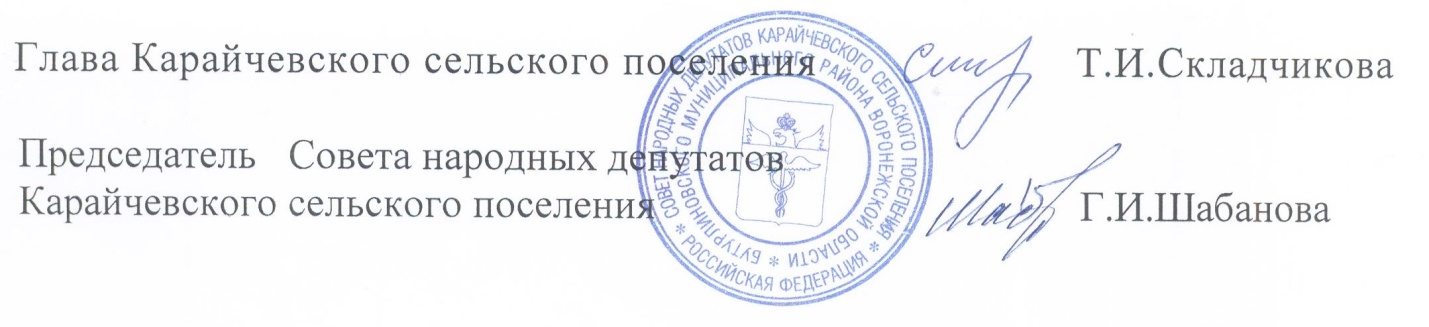 